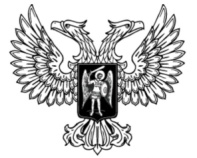 ДОНЕЦКАЯ НАРОДНАЯ РЕСПУБЛИКАЗАКОНО ТРАНСГРАНИЧНЫХ КОНЦЕРНАХПринят Постановлением Народного Совета 21 июня 2019 годаНастоящий Закон определяет правовой статус трансграничных концернов, созданных как объединение государственных (унитарных) субъектов хозяйствования Донецкой Народной Республики и Луганской Народной Республики, порядок образования, права и обязанности их участников, особенности деятельности, реорганизации и ликвидации.Статья 1Трансграничным концерном (далее – концерн) является объединение субъектов хозяйствования, основанных на праве государственной собственности на территориях Донецкой Народной Республики и Луганской Народной Республики.Статья 2Концерн осуществляет общее управление входящими в него предприятиями, основанными на праве государственной собственности Донецкой Народной Республики и Луганской Народной Республики, без изменения их организационно-правовой формы.Концерн может быть наделен имуществом, переданным ему учредителями.Имущество вошедших в концерн субъектов хозяйствования принадлежит им на праве хозяйственного ведения или на праве оперативного управления, не может быть распределено по вкладам (долям, паям), не может являться предметом залога, не подлежит отчуждению.Статья 3Концерн создается на основании учредительного договора и действует на основании устава, которые утверждаются Правительством Донецкой Народной Республики и Советом Министров Луганской Народной Республики.Статья 4Регистрация концерна может осуществляться на территории Донецкой Народной Республики в соответствии с законодательством Донецкой Народной Республики или на территории Луганской Народной Республики в соответствии с законодательством Луганской Народной Республики.Место регистрации концерна определяется его учредительным договором.Статья 5Учредительный договор концерна (далее – учредительный договор) утверждается Правительством Донецкой Народной Республики и Советом Министров Луганской Народной Республики и подписывается соответственно Председателем Правительства Донецкой Народной Республики и Председателем Совета Министров Луганской Народной Республики, при этом учредительный договор дополнительной ратификации не подлежит.Учредительным договором определяется:1) порядок совместной деятельности по созданию концерна;2) полное наименование и организационно-правовая форма;3) место его нахождения;4) предмет и цели его деятельности;5) функции и полномочия, осуществление которых возлагается на концерн, порядок их осуществления;6) порядок управления концерном и принятия решений (в том числе органы управления концерном и порядок их формирования, их количественный состав, порядок назначения должностных лиц концерна и их освобождения);7) порядок ведения общих дел;8) общие права и обязанности участников концерна;9) порядок вхождения в состав концерна и выхода из него;10) вклады участников в общее имущество;11) источники финансирования, порядок распределения прибыли;12) порядок реорганизации и ликвидации концерна;13) порядок использования имущества в случае его ликвидации;14) иные особенности концерна.Статья 6Устав концерна (далее – устав) утверждается Правительством Донецкой Народной Республики и Советом Министров Луганской Народной Республики.Устав должен содержать:1) полное и сокращенное наименование концерна;2) сведения о месте его нахождения;3) перечень субъектов хозяйствования, которые входят в состав концерна;4) предмет и цели деятельности концерна;5) функции и полномочия, осуществление которых возлагается на концерн, порядок их осуществления;6) перечень видов деятельности, которые вправе осуществлять концерн;7) источники, порядок и сроки формирования имущества и фондов;8) порядок распоряжения имуществом концерна;9) источники и порядок финансирования деятельности концерна;10) права и обязанности участников концерна;11) порядок формирования и компетенция органов управления концерна;12) порядок создания филиалов и представительств;13) порядок централизации функций научно-технического и производственного развития, инвестиционной, финансовой, внешнеэкономической и иной деятельности участников концерна;14) порядок формирования и реализации единой для участников концерна финансово-экономической, учетной, ценовой, инвестиционной, кредитной политики;15) порядок формирования и реализации единой для всех участников концерна системы защиты информации и документов, системы документооборота и хранения документации;16) порядок осуществления контроля финансово-хозяйственной деятельности участников концерна;17) иные положения в зависимости от особенностей концерна.Статья 7Все изменения в устав вносятся и утверждаются Правительством Донецкой Народной Республики и Советом Министров Луганской Народной Республики.Статья 8Органами управления концерна являются наблюдательный совет – высший орган управления концерна, правление концерна и генеральный директор.Статья 9Состав наблюдательного совета концерна формируется в соответствии с учредительным договором и уставом концерна.Статья 10Члены наблюдательного совета концерна от Донецкой Народной Республики назначаются Председателем Правительства Донецкой Народной Республики.Члены наблюдательного совета концерна от Луганской Народной Республики назначаются Председателем Совета Министров Луганской Народной Республики.Статья 11Председатель наблюдательного совета концерна избирается из числа членов наблюдательного совета путем проведения закрытого (тайного) голосования.Председатель наблюдательного совета концерна избирается сроком на 2 года.Статья 12Полномочия члена (членов) наблюдательного совета концерна от Донецкой Народной Республики могут быть прекращены досрочно по решению Председателя Правительства Донецкой Народной Республики.Статья 13Полномочия члена (членов) наблюдательного совета от Луганской Народной Республики могут быть прекращены досрочно по решению Председателя Совета Министров Луганской Народной Республики.Статья 14Положение о наблюдательном совете концерна утверждается Председателем Правительства Донецкой Народной Республики и Председателем Совета Министров Луганской Народной Республики.Статья 15Участники концерна не могут быть участниками одновременно нескольких концернов.Статья 16Концерн не отвечает по обязательствам Донецкой Народной Республики.Донецкая Народная Республика не отвечает по обязательствам концерна.Статья 17Концерн не отвечает по обязательствам Луганской Народной Республики. Луганская Народная Республика не отвечает по обязательствам концерна.Статья 18Концерн отвечает по своим обязательствам принадлежащим ему имуществом.Статья 19Концерн использует свое имущество исключительно для достижения целей, указанных в учредительном договоре.Статья 20Концерн формирует в составе своего имущества резервный фонд и иные целевые фонды в порядке и в размерах, которые определяются наблюдательным советом концерна.Статья 21Концерн может быть реорганизован или ликвидирован на основании совместного решения Правительства Донецкой Народной Республики и Совета Министров Луганской Народной Республики, определяющего условия, порядок и сроки его реорганизации или ликвидации, которым также определяется порядок использования имущества концерна после его ликвидации.Статья 22При ликвидации концерна его имущество поступает в государственную собственность Донецкой Народной Республики и государственную собственность Луганской Народной Республики в соответствии с долевым участием сторон в ликвидируемом концерне.Статья 23Концерну могут предоставляться налоговые и таможенные преференции.Статья 24Настоящий Закон вступает в силу со дня, следующего за днем его официального опубликования.Глава Донецкой Народной Республики					   Д. В. Пушилинг. Донецк21 июня 2019 года№ 42-IIНС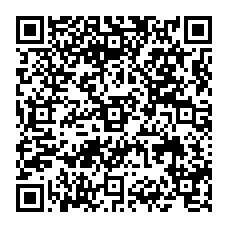 